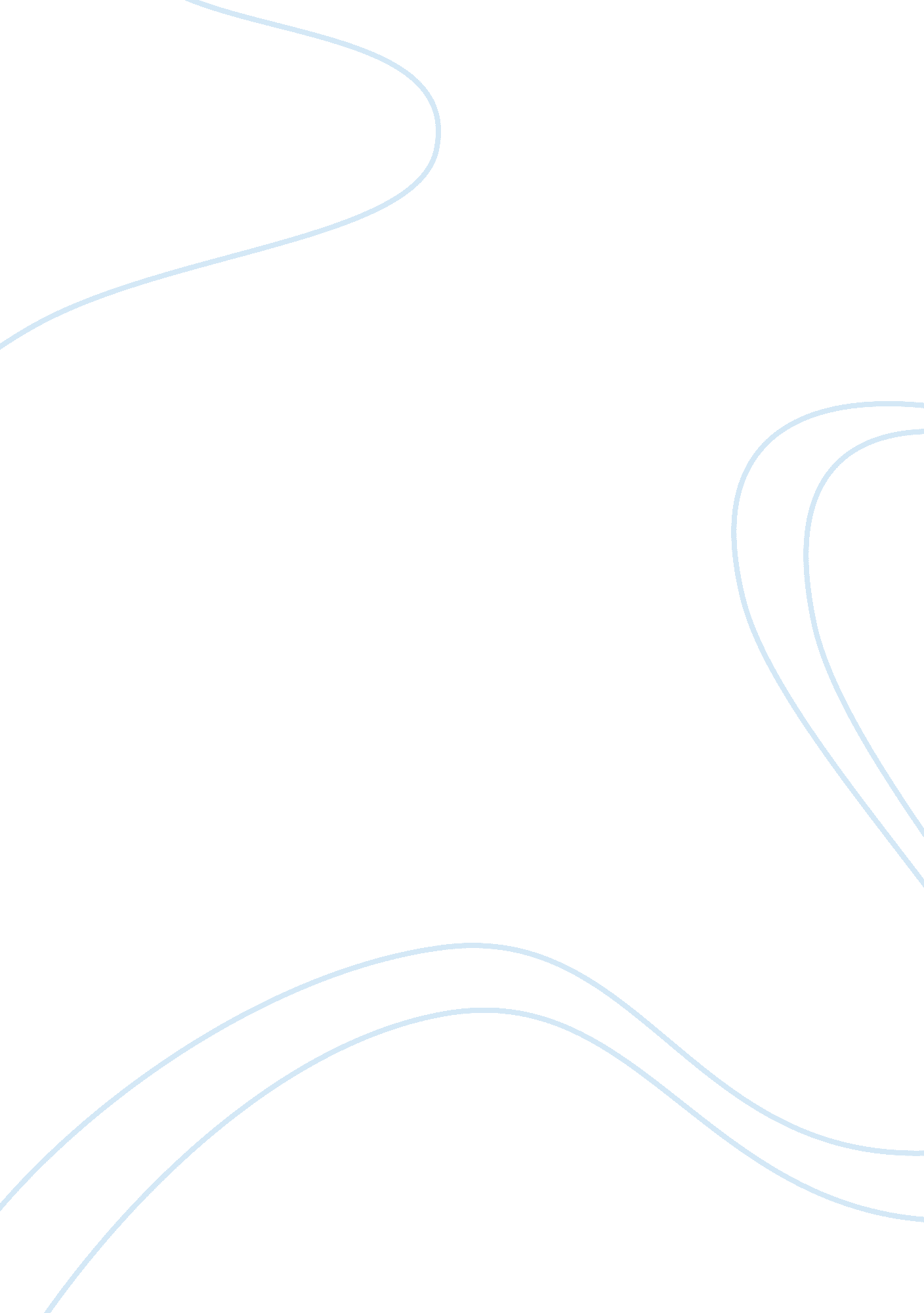 Journal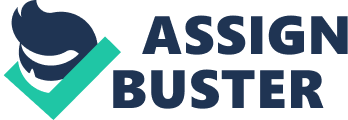 of the ENG 111 Frazier, Ion. “ How to Operate the Shower Curtain”. The New Yorker 2007: 36. Print. Summary Ian Frazier narrates a humorous incident of handling a shower curtain. The instructions are conveyed directly and this way, the reader feels the experience in a personal manner. He uses simple and direct techniques to explain how to use the shower curtain. He employs ‘ shock’ to create humour. The simple manner in which he narrates the experience of taking shower and the funny incidents that may arise point to the hassles one may have to go through while doing an everyday routine. He interrupts the reader’s train of thought unexpectedly and suggests the exact opposite of what they might be thinking. For example, he mentions that a few empty shampoo bottles fall in the tub that have been accumulated over time. The reader expects him to request to throw them away; on the contrary, he instructs them to put them back in order. Similarly, the instructions regarding mending the shower curtain and calling for help when none of his techniques work is hilarious. Thus Frazier points to an everyday incident which rather proves to be quirky and troublesome in an amusing way. Journal Writing This article reminds me of something really annoying, particularly when one is in a rush. Purses, wallets, hand bags and all other types of bags sometimes become a nuisance, if anything goes wrong with the straps, or zippers, or the safety locks. Even the inside pockets of bags and purses are either so tiny or so huge that our belongings get either stuck or lost, respectively. Looking for a bunch of keys, or a receipt/ token/ ticket/ cash can become a hassled task. Fumbling for our belongings in the bags/ purses that we carry everyday is rather an annoying thing; but when looked at in retrospection, we might laugh at such incidents. Once I had to return a scarf to the sales girl in which I had found a defect. I was sure that the receipt of that scarf was tucked safely in one of the pockets of my hand bag. Once I spoke with the sales girl about my problem, she asked for the payment receipt in order to proceed with the ‘ Return Policy’ of the shop. It all started when I started looking for the receipt. I literally had to empty the contents of my handbag over the payment counter and was getting so embarrassed in front of the sales girl and the cashier. I finally found it in a corner and was so relieved! Perhaps this is one of the reasons why I always take a very long time while buying purses or handbags because the memory of that particular incident makes me feel fidgety. 